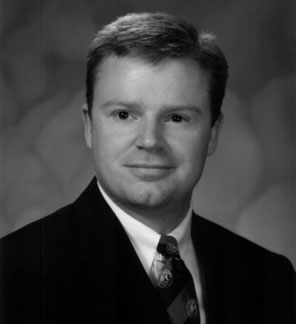 JOHN P. KENNEDYB.S. PHARMACY, PH.D. PHARMACEUTICSMEDICAL UNIVERSITY OF SOUTH CAROLINADr. Kennedy received his pharmacy degree and his Ph.D. from the Medical University of South Carolina, graduating as a Bristol-Myers-Squibb Fellow and a Glaxo Graduate Scholar.  He began his professional career in the pharmaceutical and medical device industries, serving as a Director of Research & Development for Cardinal Health. In 2006, he returned to private practice while accepting an academic appointment at South University to continue his research. His clinical and research efforts focus on diagnostic and treatment strategies for the biofilm phenotypes of chronic infection. Dr. Kennedy’s group continues to expand their collaborations within the community of chronic infection research. Dr. Kennedy serves on numerous advisory panels including the Mayo Clinic and the Centers for Disease Control.In 2009, his research collaboration in Georgia and Texas was awarded “Best Clinical Studies Award” for advance wound care. In 2012, the most recent work of the collaboration was published by the Wound Healing Society, focusing on DNA guided patient specific wound care. Preferred Wound Treatment TopicsDiagnostics of Wound Bioburden (Infection)Wound BiofilmsTreatment of Wound BioburdenDNA Guided Personalized Medicine in Wound CareContact Information:John P. Kennedy, RPh, PhD, Associate Research ProfessorSouth University, School of Pharmacy, 709 Mall BoulevardSavannah, Georgia 31406  912-201-8138jpkennedy@southuniversity.edu